Об утверждении плана мероприятий, посвященных Году педагога и наставника, реализуемых в образовательных организациях                Свечинского муниципального округа В соответствии с Указом Президента Российской Федерации от 27.06.2022 № 401 «О проведении в Российской Федерации Года  педагога и наставника», протоколом оперативного совещания под председательство Губернатора Кировской области Соколова А.В. от 14.11.2022 № 24, постановления Правительства кировской области от 26.01.2023 № 23-П «Об утверждении региональной программы, посвященной Году педагога и наставника, на 2023-2025 годы» и в целях выявления, поддержки и поощрения талантливых, творчески работающих педагогов, распространения их педагогического опыта, администрация Свечинского муниципального округа Кировской области ПОСТАНОВЛЯЕТ:1. Утвердить План мероприятий, посвященных Году педагога и наставника, реализуемых в образовательных организациях Свечинского муниципального округа Кировской области, на 2023-2025 годы                         (Приложение 1).2. Опубликовать настоящее постановление на Интернет–сайте муниципального образования Свечинский  муниципальный округ. Глава Свечинскогомуниципального округа                                                               Г.С. Гоголева                             ПриложениеПланмероприятий, посвященных Году педагога и наставника, реализуемых в образовательных организациях Свечинского муниципального округа Кировской области, на 2023-2025 годы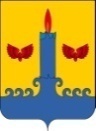 АДМИНИСТРАЦИЯ  СВЕЧИНСКОГО МУНИЦИПАЛЬНОГО ОКРУГА КИРОВСКОЙ ОБЛАСТИПОСТАНОВЛЕНИЕзаседания по установлению стажа муниципальной службыАДМИНИСТРАЦИЯ  СВЕЧИНСКОГО МУНИЦИПАЛЬНОГО ОКРУГА КИРОВСКОЙ ОБЛАСТИПОСТАНОВЛЕНИЕзаседания по установлению стажа муниципальной службыАДМИНИСТРАЦИЯ  СВЕЧИНСКОГО МУНИЦИПАЛЬНОГО ОКРУГА КИРОВСКОЙ ОБЛАСТИПОСТАНОВЛЕНИЕзаседания по установлению стажа муниципальной службыАДМИНИСТРАЦИЯ  СВЕЧИНСКОГО МУНИЦИПАЛЬНОГО ОКРУГА КИРОВСКОЙ ОБЛАСТИПОСТАНОВЛЕНИЕзаседания по установлению стажа муниципальной службы16.02.2023№108пгт Свеча пгт Свеча пгт Свеча пгт Свеча № п/пНаименование задачи, мероприятияИсполнитель или участник мероприятияСрок исполненияИсточник финансирова-нияОбъем финансирова-нияПланируемый результат реализации мероприятия1Подготовка для средств массовой информации материалов по формированию положительного имиджа профессии педагогаУСП администрации Свечинского муниципального округа, образовательные организации2023-2025 годы (ежемесячно)--Представление в СМИ материалов по формированию положительного имиджа профессии педагога2Подготовка информационных стендов и страниц на официальных сайтах администрации округа, образовательных организаций, посвященных Году педагога и наставника, истории системы образования муниципального округа, образовательных организацийУСП администрации Свечинского муниципального округа, образовательные организации2023-2025 годы (ежемесячно)Оформление информационных стендов и страниц на официальных сайтах администрации муниципального округа, образовательных организаций, посвященных Году педагога и наставника, истории системы образования муниципального округа, образовательных организаций3Обеспечение проведения  в образовательных организациях областных, муниципальных родительских собраний, посвященных Году педагога и наставника, истории системы образования Свечинского муниципального округа, образовательных организацийУСП администрации Свечинского муниципального округа, образовательные организацииЯнварь, февраль, март, апрель, май, сентябрь, октябрь, ноябрь, декабрь 2023 года--Проведение в образовательных организациях областных, муниципальных родительских собраний, посвященных Году педагога и наставника, истории системы образования, Свечинского муниципального округа, образовательных организаций4Создание и поддержка на официальных сайтах в сети «Интернет» семи рубрик, посвященных лучшим учителям: «Молодые педагоги -43», «Наставник -43», «Образовательные организации -43», «Педагогическая династия-43», «История развития системы образования Кировской области», «Календарь памятных дат системы образования Кировской области»УСП администрации Свечинского муниципального округа, образовательные организации2023-2025 годы (ежемесячно)Размещение на различных ресурсах в сети «Интернет» информации  о лучших учителях, педагогических династиях, успехах и достижениях образовательных организаций, молодых специалистах, истории и памятных датах  системы образования Кировской области5Подготовка  в образовательных организациях областного фестиваля открытых уроков для родителейобразовательные организации, УСП администрации Свечинского муниципального округа (по согласованию)2023-2025 годыПроведение в образовательных организациях областного фестиваля открытых уроков для родителей (в очном,  онлайн-формате)6Организация работы по присвоению улицам муниципальных образований Кировской области имен выдающихся педагогов, работавших в Кировской областиадминистрация Свечинского муниципального округа2023 годПрисвоение улицам муниципальных образований Кировской области имен выдающихся педагогов, работавших в Кировской области7Организация работы по заключению договоров о целевом обучении по образовательным программам высшего образования и программам среднего профессионального образования педагогического  профиля (далее - договоры  о  целевом обучению) с выпускниками общеобразовательных организаций  Кировской областиВятГУ, педагогические колледжи, администрация Свечинского муниципального округа, образовательные организацииПостоянноЗаключение договоров о целевом обучении с выпускниками общеобразовательных организаций8Организация педагогической практики студентов в образовательных организациях ВятГУ, педагогические колледжи, администрация Свечинского муниципального округа, образовательные организации2023-2025 годыПроведение педагогической практики студентов в образовательных организациях9Разработка проекта «Школа молодого учителя»УСП Свечинского муниципального округа, образовательные организации2023-2025 годыРеализация проекта «Школа молодого учителя»10Организация выплат педагогическим работникам областных государственных и муниципальных образовательных организаций, подготовивших выпускников, получивших 100 баллов по итогам  единого выпускного экзаменаМинистерство образования Кировской области, образовательные организации2023-2025 годы Предоставление выплат в размере 10 тыс. руб. каждая педагогическим работникам областных государственных организаций, подготовившим выпускников, получивших 100 баллов по итогам единого государственного экзамена 11Организация предоставления компенсации расходов на оплату жилых помещений и коммунальных расходов  в размере 100% педагогическим работникам образовательных организаций, проживающих в сельской местности УСП администрации  Свечинского муниципального округа 2023-2025 годыПредоставление компенсации расходов на оплату жилых помещений и коммунальных расходов  в размере 100% педагогическим работникам образовательных организаций, проживающих в сельской местности12Организация предоставление ежегодного  гранта депутата Законодательного собрания Кировской области  С.Н. Киселева лучшим педагогам Свечинского муниципального округа области  УСП администрации Свечинского  муниципального округа, образовательные организации2023 годПредоставление ежегодного  гранта депутата Законодательного собрания Кировской области  С.Н. Киселева лучшим педагогам Свечинского муниципального округа области  